Saltwater JoysWayne Chaulk (as recorded by Buddy Wasisname and the Other Fellers 1990)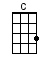 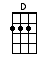 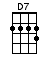 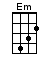 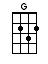 INTRO:  / 1 2 / 1 2 /[G] / [G] / [G] / [G]So I'll [G] do without their [D] riches [Em] glamour and the [C] noiseAnd I'll [G] stay, and take my [G] chances with those [D7] saltwater [G] joys [G]Just to [G] wake up in the [D] morning, to the [Em] quiet of the [C] coveAnd to [G] hear Aunt Bessie [D7] talking to her-[G]self [G]And to [G] hear poor Uncle [D] John, mumbling [Em] wishes to old [C] NellIt [G] made me feel like [D7] everything was [G] fine [G]I was [D] born down by the [Em] water, it's [C] here I'm gonna [G] stayI've [D] searched for all the [Em] reasons, why [C] I should go a-[G]wayBut I [G] haven't got the [D] thirst, for all those [Em] modern-day [C] toysSo [G] I'll just take my chances with those [D7] saltwater [G] joys [G] / [G] / [G] / [G] /[G] Following the little [D] brook, as it [Em] trickles to the [C] shoreIn the [G] autumn when the [D7] trees are flaming [G] red [G]Kicking [G] leaves that fall a-[D]round me, watching [Em] sunset paint the [C] hillsIt's [G] all I'll ever [D7] need to feel at [G] home [G]This [D] island that we [Em] cling to, has been [C] handed down with [G] prideBy [D] folks who fought to [Em] live here, taking [C] hardships all in [G] strideSo I'll [G] compliment her [D] beauty, hold [Em] on to my good-[C]byesAnd I’ll [G] stay, and take my chances with those [D7] saltwater [G] joys[G] / [G] / [G] / [G]How [G] can I leave those [D] mornings, with the [Em] sunrise on the [C] coveAnd the [G] gulls like flies sur-[D7]rounding Clayton's [G] wharf [G]Platter's [G] Island wrapped in [D] rainbow, in the [Em] evening after [C] fogThe [G] ocean smells are [D7] perfume to my [G] soul [G]Some [D] go to where the [Em] buildings [C] reach to meet the [G] cloudsWhere [D] warm and gentle [Em] people turn to [C] swarmin’ faceless [G] crowdsSo I'll [G] do without their [D] riches [Em] glamour and the [C] noiseAnd I'll [G] stay, and take my chances with those [D7] saltwater [G] joys [G]Some [D] go to where the [Em] buildings [C] reach to meet the [G] cloudsWhere [D] warm and gentle [Em] people turn to [C] swarmin’ faceless [G] crowdsSo I'll [G] do without their [D] riches, [Em] glamour and the [C] noiseAnd I'll [G] stay, and take my chances with those [D7] saltwater [G] joys [G]Some [D] go to where the [Em] buildings [C] reach to meet the [G] cloudsBut I'll [G] stay, and take my chances with those [D7] saltwater [G] joys [G]www.bytownukulele.ca